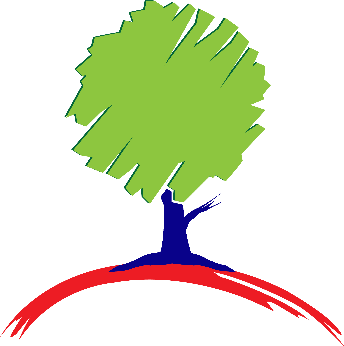 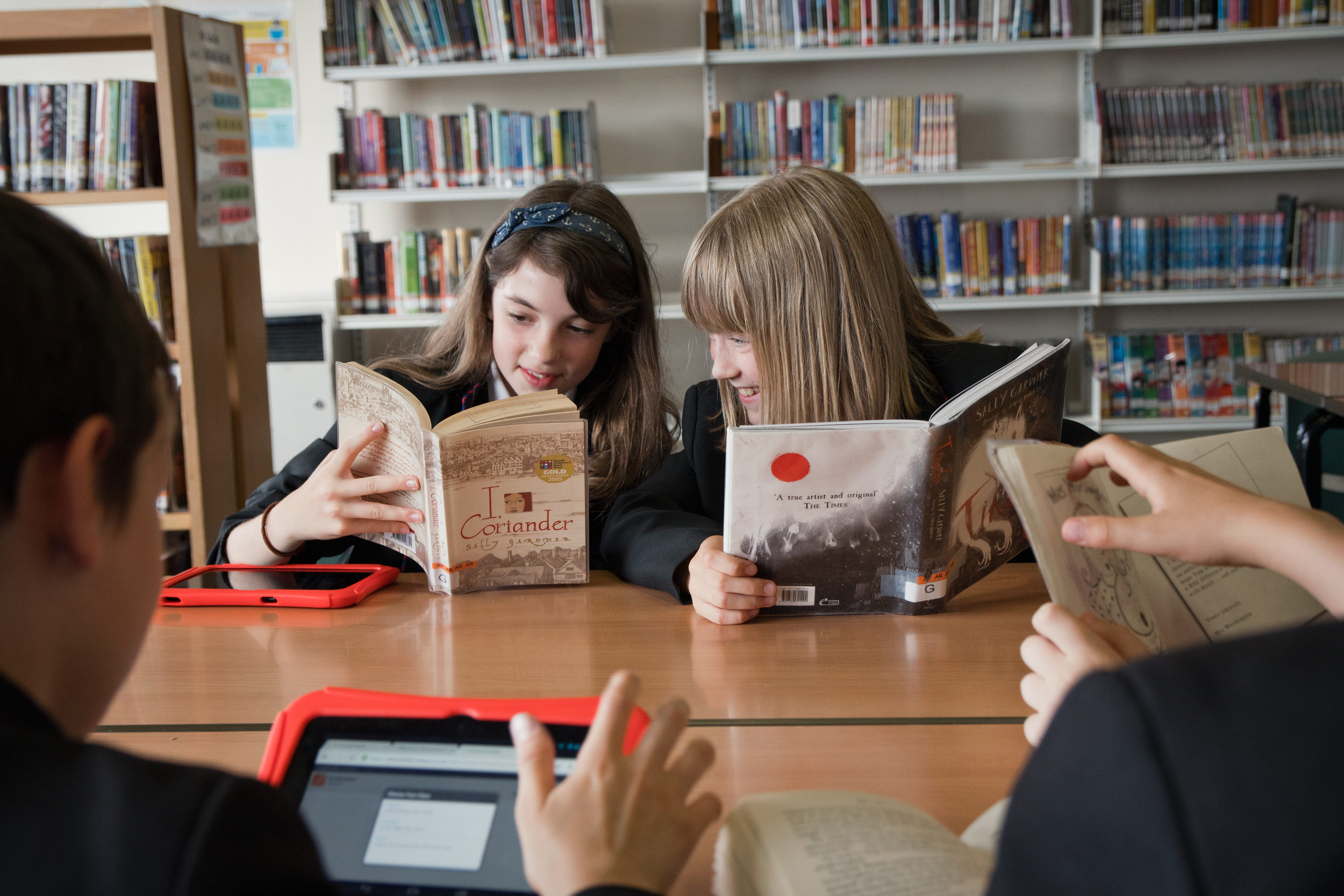 WELCOME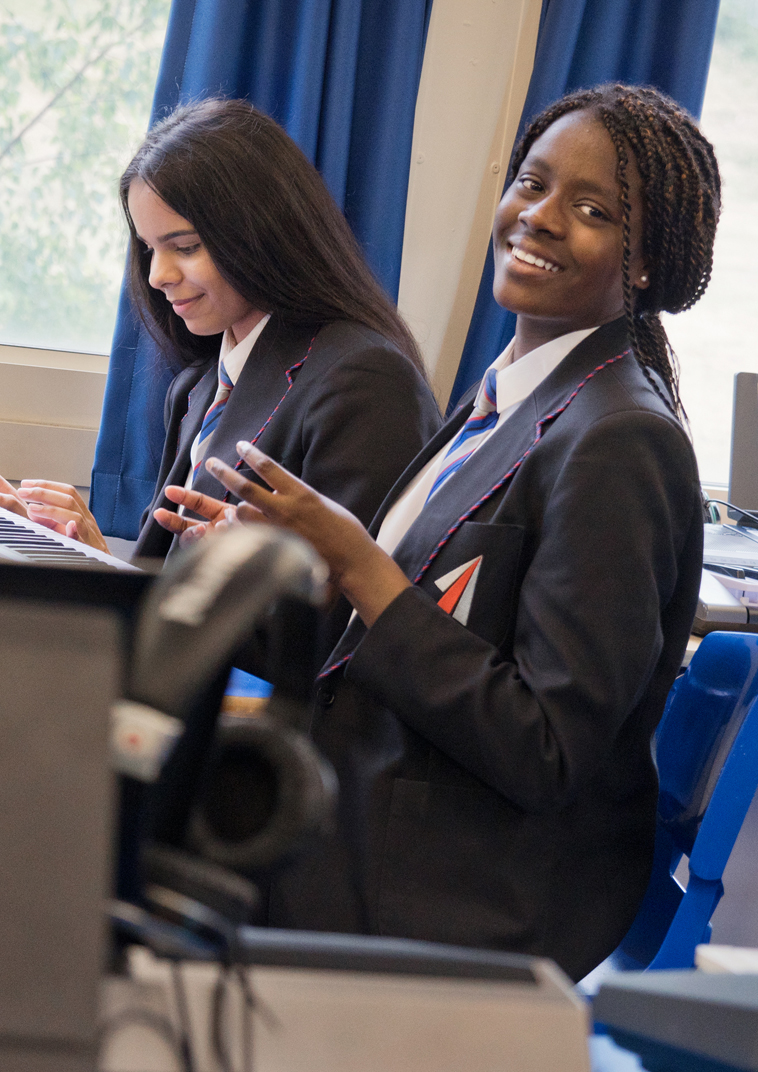 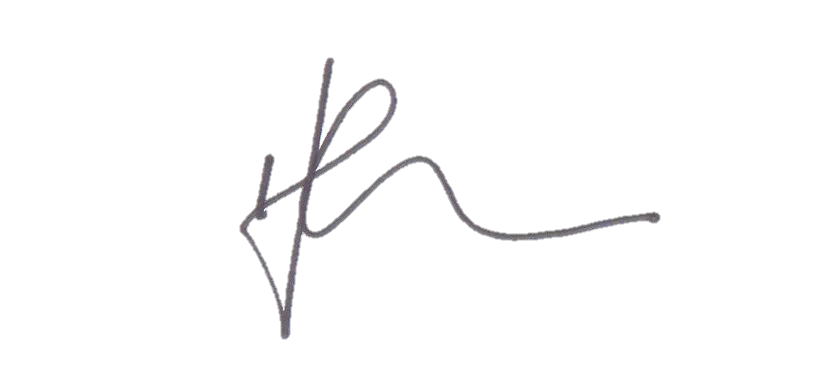 BACKGROUND INFORMATION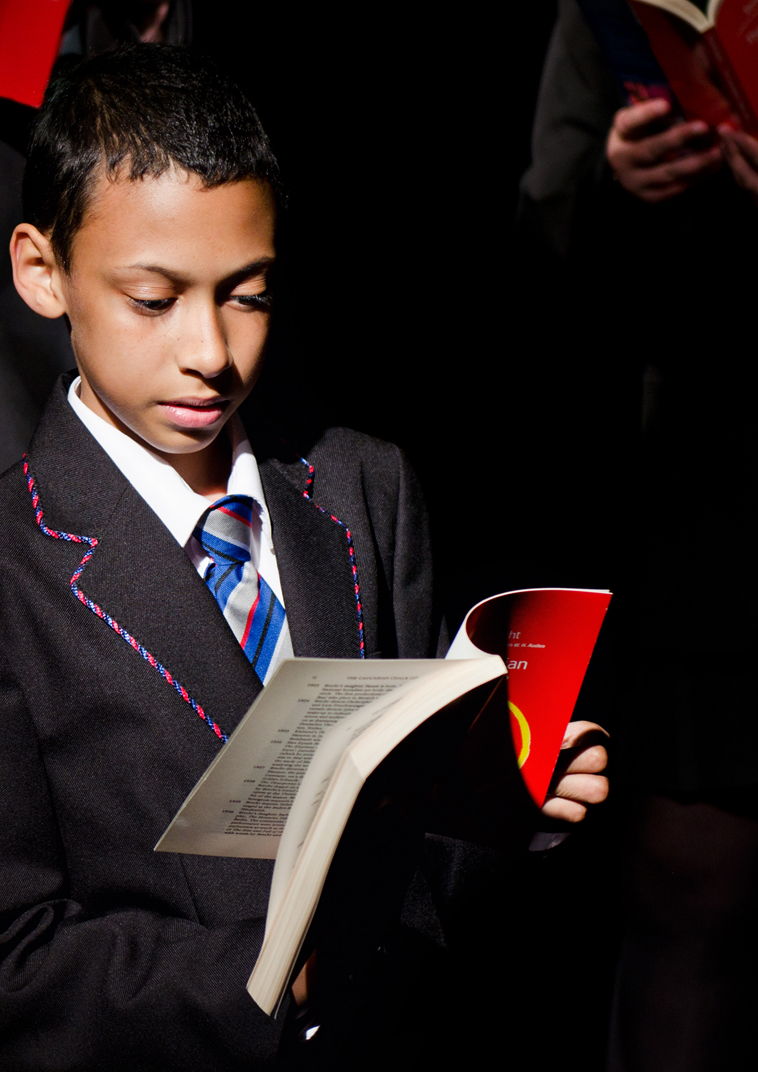 APPLICATION DETAILS 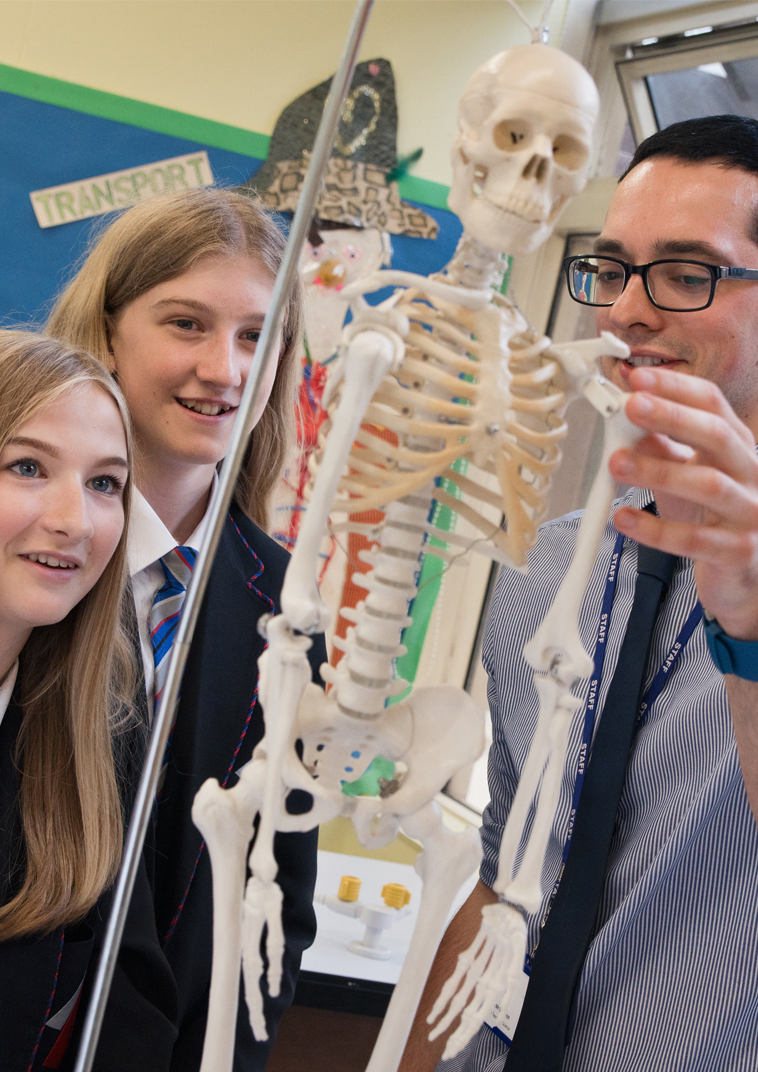 SThe White Hills Park TrustThe White Hills Park TrustJob Description:  		Exams Assistant Location:  			Bramcote College, but movement between sites will featureSalary Range:			Grade 3 - £8,093 - £8420 (Actual pro-rata salary)				(FTE salary £18,795 to £19,554)Current contracted hours:	Annualised hours contract: 690 hours, equivalent to 18 hours per week. Term Time 				Only + 2 Weeks (41 Weeks)GENERAL INFORMATIONThe following information is provided to assist staff joining the Trust to understand and appreciate the work, content of the post and the role they are to play in the organisation.  Whilst every effort has been made to outline all the duties and responsibilities of the post, a document such as this does not permit every item to be specified in detail.  Broad headings have been used which assume all the usual associated routines.PURPOSE OF THE POSTThey will assist the Trust Exams Manager in the administration of the Trust’s examination entries, amendments, seating arrangements, results provision and supporting data requests. The Exams Assistant will support the Trust’s aims of providing support for other educational partners for example our partner primary schools. The Exams Assistant should show a commitment to the aims, policies, and ethos of the Trust and strive to maintain these through personal conduct and effective relationships with colleagues and pupils.The role will be primarily based at one school site in the Trust to provide consistency of provision. Some movement between sites will be needed to facilitate effective support, communication and training. The role will be seasonal. It is expected that longer hours will be needed during exam season weeks, compensated by shorter hours out of season. There will be flexibility in hours worked outside of exam seasons, as long as over the year the full complement of hours are completed. Pay will be pro-rata across the year.KEY AREAS:Work in accordance with the Trust’s statement of aims and values and implement strategies within policies adopted by governing body relating to their role.Contribute to the achievement and aspirations of the pupils by ensuring a quality examinations process is available across the Trust.Liaise effectively with parents, external agencies, and Directors.The provision of an effective and efficient exams function to meet the needs of students, staff, and stakeholders.To work with the Trust Exams Manager, Data Manager and Trust Operations Director to ensure that all Exam tasks are completed effectively and on time and where appropriate within JCQ audit guidelines.Support the Trust Exams Manager with the management of the Lead Invigilators and invigilation team.Provide support to the Data Manager as directed, including data collection and input and any other Trust requirement.Support the Heads of Department and other school based staff with the provision of information as required.Provide a good role model for pupils and staff.Motivate pupils and staff by personal influence and concern for individual needs and development.Have an individual responsibility for safeguarding and promoting the welfare of students and young adults within the Trust in accordance with written policies and relevant training.Safeguard the Health and Safety of self and others in accordance with the Trust’s Health and Safety Policy.DUTIES AND RESPONSIBILITIES:Duties:To support the Trust Exams Manager in the administration of all external and internal exam entries, results and appeals procedures on behalf of the Trust for GCE, GCSE, BTEC, Entry level and any other examination.To support the Trust Exams Manager in the production of external and internal exam timetables, seating plans and invigilator provision, with the support of lead invigilators. To liaise with the SENCo to ensure those requiring additional access arrangements are catered for, and the provision and rooming of exams and invigilators to ensure that required ratios of students to invigilators is maintained.To liaise with and support  Heads of Department to ensure that all exam information is collected, collated and checked for accuracy and then inputted accurately to external and internal deadlines.To support the Trust Exams Manager in training for the invigilation teams with support from the Data Manager and Invigilator Team Leader.To ensure exam materials are ordered.To liaise with Lead Invigilators to ensure the effective seating, rooming, scheduling and provision of invigilators and effective and secure exam conduct.To produce correspondence to parents/students regarding examinations to include relevant information about behaviour in exams, student timetables and examination results days/certificate collection.Ensure examination Boards are advised of special consideration for students of the Trust.Administer the exam papers upon receipt. Carry out a check of papers received and alert the relevant board as soon as possible in the event of a discrepancy. To be available in school on all external examination days, and with the support of the Lead Invigilators, be responsible for the smooth running of exams on site.To ensure the Trust sites meet the requirements of a JCQ audit to include the development of relevant exam related policies for approval by leadership team.To support the Trust Exams Manager to obtain and issue seasonal exam results (including A level and GCSE results days in August), ensure they are stored within schools’ MIS systems, and shared with appropriate parties including Executive Principal, Heads of School, Data Manager, Trust Exams Manager and Subject leaders.To keep up-to-date with national examination bodies developments and disseminate changes to examination arrangements to data managers and senior leadership teams as required.Be aware of the Data Protection act and other legislation to ensure confidentiality of records and information.Provide support to other departments during exam downtime as directed by senior leadership in consultation with the Trust Exams Manager as required with directed tasks.RelationshipsTo be responsible to:The Executive Principal, with Line Management through the Trust Exams Manager and day to day requirements through the Deputy Head of School.To co-operate with:The Governing Body, making such reports as requiredAll colleagues, both teaching and support staffLA, advisers and the school SIP Inspection teamsUnions and other organisations representing teachers and other persons on the staffFeeder and receiving schools to ensure continuity and progression in the education of each pupilPersons and bodies outside the school to ensure that the school works in harmony with the communityHealth and Safety:Be aware of the responsibility for personal health, safety and welfare and that of others who may be affected by your actions or inactions.Co-operate with the employer on all issues to do with Health, Safety, and Welfare.The role will involve some lifting and moving of boxes of exam papers.Continuing Professional Development – Personal:Undertake any professional development necessary as identified in SIP.Maintain a professional portfolio of evidence to support performance management process.The job description may be subject to amendment or modification, should circumstances change, and any changes will be discussed with you in the first instance.  Should a disagreement arise, you will be afforded the opportunity of a meeting to resolve the matter with your Head Teacher who may involve officers of the Education Department as appropriate.  You may wish to be accompanied at this meeting by a representative of your Trade Union if you so wish.In addition to the duties specified you may be asked to undertake any other duties which may reasonably be regarded as within the nature of the duties and responsibilities/grade of the post as defined, subject to the proviso that normally any changes of a permanent nature shall be incorporated into the job description in specific cases. To provide flexibility and to meet the priorities of the Trust during times of peak work flow you will be asked to support other members of the Trust team undertaking duties that may be below your current grading.The job description does not form part of the contract of employment.Date Job Description Revised: Sept 2019By Whom:  Executive PrincipalPerson Specification – Exams Assistant Key:     I = Interview 	D = Documentation 	A = ApplicationCRITERIAESSENTIALDESIRABLETESTED BYEducation and TrainingEducation and TrainingEducation and TrainingEducated to at least GCSE or equivalentDFurther professional qualificationsDA full working knowledge of Microsoft Office packages including word and ExcelAExperienceExperienceExperienceExperienceA working knowledge of SIMs to include the examinations moduleAExperience of working within an Education environmentASkills and KnowledgeAn effective communicator A / IGood organisational skillsA / IAttention to detailA / IPersonal QualitiesPersonal QualitiesPersonal QualitiesPersonal QualitiesCommitment to work collaboratively and develop strong teamsIAbility to create strong working relationships with Students and StaffAExcellent interpersonal skillsA / ITo be reliable and the ability to prioritise and manage time effectivelyIDeveloping self and working with othersDeveloping self and working with othersDeveloping self and working with othersDeveloping self and working with othersThe ability to use effective feedback to improve personal performanceIEvidence of study and/or interest in education outside school cpdAStrengthening the CommunityStrengthening the CommunityStrengthening the CommunityStrengthening the CommunityThe ability to work effectively with parents and carers to support their children’s school experienceIThe candidate will need to evidence a commitment to safeguarding and protecting the welfare of Students including an enhanced DSB checkA / IWorking PracticesBe fully aware of confidentiality issuesA / I